Муниципальное бюджетное учреждение дополнительного образования   «ДШИ  Починковского  района»Курс лекций.Васильев Ф.А. «Перед грозой».  История изобразительного искусства.ДХШ.Разработчик: преподаватель художественного отделенияМБУ ДО «ДШИ      Починковского района»Казакова Инна Викторовна2017Васильев Ф.А. «Перед грозой». Описание картины.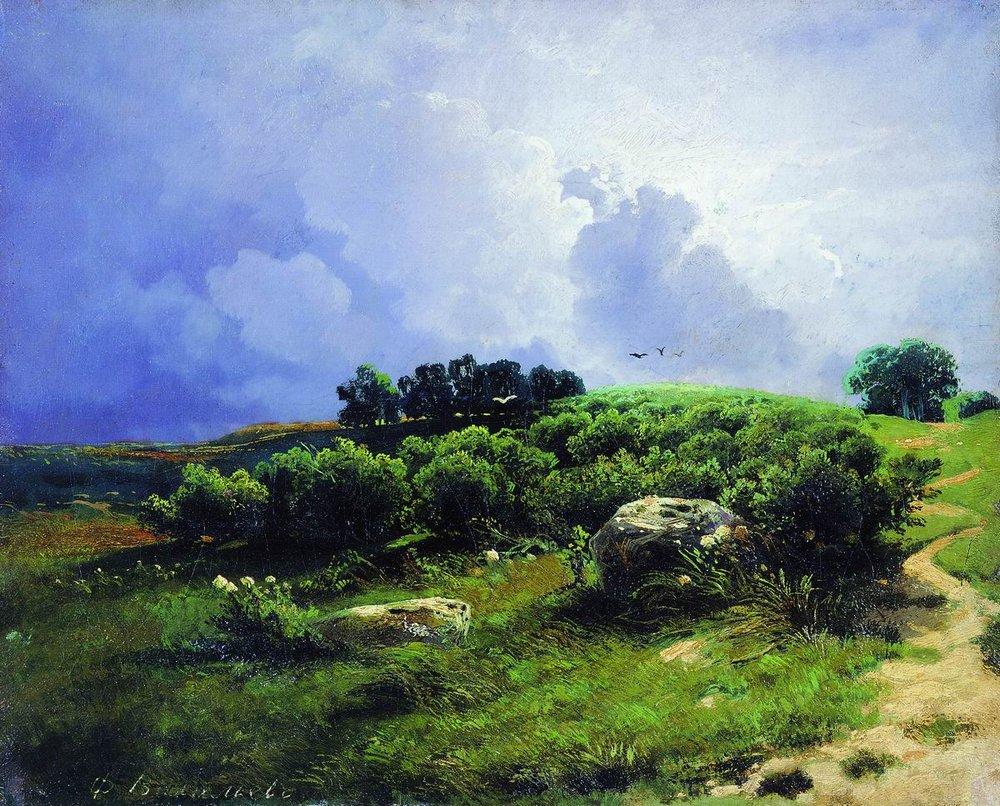 «Перед грозой» 1867-69 г. Холст, масло. Русский музей, Санкт-Петербург, РоссияЗамечательный русский художник – пейзажист Ф.А. Васильев, прожив недолгую жизнь, оставил после себя богатейшее наследие. Его произведения восхищают легкостью, лиричностью. Особой прозрачностью.Пожалуй, любимым сюжетом писателя была природа перед грозой или после нее. В каждом из них прослеживается особое состояние драматизма, застывание всего живого в ожидании грозы.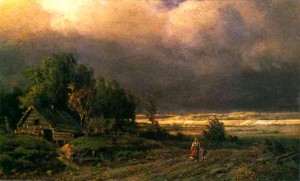 Картина «Перед грозой» стало своего рода творческим итогом путешествия писателя по Волге. Картина выполнена в серо-золотистых тонах. О приближающейся грозе свидетельствуют сизые тучи, застилающие небо. Однако, пробивающиеся сквозь них  солнечные лучи, наполняют картину радостным ожиданием. Совсем как в детстве, когда первый гром и крупные капли дождя вызывают восторг.В природе разлито настороженное ожидание, все словно вслушивается, боясь пропустить начало грозы.На переднем плане картины зритель видит сторожку, утопающую в деревьях и скрытую наполовину за холмами. К ней спешат люди. Интересно, что художнику удалось изобразить их как часть природы. Их появление здесь композиционно логично, они подчеркивают общее настроение произведения.Две маленькие фигурки, затерявшиеся среди поля, едва различимые, сливающиеся с ним. А ведь, по сути, в эти фигурки Ф. А. Васильеву удалось вложить огромный философский смысл: человек – неизменная часть природы, маленькая песчинка на земле. Однако «песчинка» не в уничижительном понятии. Таким образом, художник отмечает связь человека и природы.